                         649477  Усть-Коксинский район, с. Огнёвка, ул. Школьная 12                             Тел. 8(38848) 21-4-67, факс: 8(38848) 21-3-80 oghnievka@mail.ru_________________________________________________________________                                      ПОСТАНОВЛЕНИЕ  №  39                               JÖП18.09.2017 года                                                                                    С. Огнёвка  Об утверждении Положения о старостах населенных пунктов Огневского сельского поселения
В соответствии с Федеральным законом от 06.10.2003 № 131-ФЗ «Об общих принципах организации местного самоуправления в Российской Федерации», Законом Республики Алтай от 25.11.2016  № 76-РЗ  «О сельских старостах в Республике Алтай», руководствуясь Уставом Огневского сельского поселения, администрация Огневского сельского поселенияПОСТАНОВЛЯЕТ:1. Утвердить Положение о старостах населенных пунктов Огневского сельского поселения согласно приложению.
2. Настоящее  Постановление вступает в силу с момента его официального обнародования  в  установленном порядке.Глава МО Огневское сельское поселение                                  Л.В.КонопляПриложение
к Постановлению администрации
Огневского сельского поселения
№ 39 от 18.09.2017 г.
ПОЛОЖЕНИЕ 
о старостах населенных пунктов Огневского сельского поселения
1. Общие положения1.1. Под сельским старостой понимается  гражданин  Российской Федерации,  назначаемый  на должность главой  сельского поселения в целях оказания содействия  органам местного самоуправления сельских поселений в Республики Алтай в реализации ими своих полномочий  по вопросам жизнеобеспечения населенных пунктов.
1.2. Старосты осуществляют свою деятельность на принципах законности,  добровольности, объективности, открытости и гласности.1.3. Сельский староста осуществляет свои полномочия на безвозмездной основе.1.4. Порядок организации и обеспечения деятельности сельского старосты, а также меры его поощрения устанавливаются муниципальными правовыми актами сельского поселения.
2. Назначение сельского старосты.2.1. Сельский староста назначается главой  сельского поселения по предложению  жителей населенного пункта  сроком на  5 лет . 2.2. Предложение жителей о кандидатуре сельского старосты принимается на собрании граждан, обладающих активным избирательным правом и проживающих на территории населенного пункта, большинством голосов от присутствующих на собрании граждан. На собрании граждан должны присутствовать представители органов местного самоуправления сельского поселения.2.3.  Сельским старостой может быть назначен гражданин Российской Федерации, достигший 18 лет и проживающий в границах населенного пункта.2.4. Не могут быть назначены сельскими старостами граждане Российской Федерации:1) приобретшие гражданство иностранного государства либо получившие вид на жительство или иной документ, подтверждающий право на постоянное проживание гражданина Российской Федерации на территории иностранного государства;2) замещающие государственные должности Российской Федерации или государственные должности Республики Алтай, должности федеральной государственной гражданской службы или должности государственной гражданской службы Республики Алтай, муниципальные должности или должности муниципальной службы;3) признанные недееспособными или ограниченно дееспособными на основании решения суда, вступившего в законную силу;4) имеющие непогашенную или неснятую судимость.5. Срок, на который назначается сельский староста, основания и порядок досрочного прекращения его полномочий, в том числе в связи с неисполнением либо ненадлежащим исполнением своих функций, либо утратой доверия населения, определяются главой сельского поселения.3. Полномочия сельского старостыСельский староста:1) взаимодействует по вопросам жизнеобеспечения населенного пункта с органами местного самоуправления сельского поселения и муниципального района, в состав которого входит сельское поселение, а также с государственными органами, находящимися на территории Республики Алтай;2) оказывает помощь жителям населенных пунктов в реализации их прав и законных интересов в органах местного самоуправления по вопросам жизнеобеспечения населенного пункта;3) оперативно доводит до жителей населенного пункта информацию, полученную от органов местного самоуправления и государственных органов, находящихся на территории Республики Алтай, по вопросам жизнеобеспечения населенного пункта;4) оперативно информирует органы местного самоуправления сельского поселения и государственные органы, находящиеся на территории Республики Алтай, о возникновении или угрозе возникновения чрезвычайной ситуации природного и (или) техногенного характера, а также по иным вопросам жизнеобеспечения населенного пункта;5) осуществляет иные полномочия по вопросам жизнеобеспечения населенного пункта, закрепленные за сельским старостой уставом сельского поселения и принимаемыми в соответствии с ним муниципальными правовыми актами.5. Досрочное прекращение полномочий старосты5.1. Полномочия старосты прекращаются по истечении срока полномочий, а также могут быть прекращены досрочно в следующих случаях:
- подачи им письменного заявления в органы МСУ о досрочном прекращении полномочий;
- признание судом недееспособным или ограниченно дееспособным;
- вступление в законную силу обвинительного приговора суда в отношении старосты;
- избрание (назначение) его на государственную должность, должность государственной службы РФ, муниципальную должность или должность муниципальной службы;
- выезд на постоянное место жительство за границу населенного пункта;
- прекращение гражданства РФ;
- неудовлетворительная оценка населением деятельности старосты по результатам его ежегодного отчета.

 6. Заключительные положения1. Администрация координирует и содействует деятельности старост, знакомит их с соответствующими актами органов государственной власти и самоуправления, обобщает и распространяет положительный опыт деятельности, проводит совещания и семинары.2. Староста подотчетен Главе администрации и собранию граждан населенного пункта, на территории которого осуществляется его деятельность, путем предоставления ежегодного отчета о проделанной работе не реже одного раза в год, не позднее 31 января года, следующего за отчетным.Республика Алтай Усть-Коксинский районСельская администрация Огневского сельского поселения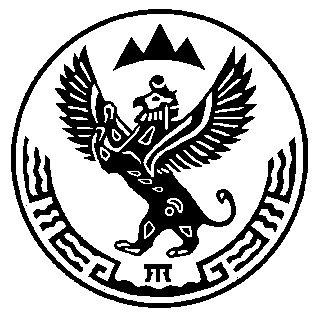                 Алтай  РеспубликаКÖКСУУ-ООЗЫ АЙМАКСООРУ  JУРТ JЕЗЕЕЗИНИНАДМИНИСТРАЦИЯЗЫ